PART  1:  COMPLIANCE OF NATIONAL DEPARTMENTS TO REGULATION 13 (C) OF THE PUBLIC SERVICE REGULATIONS, 2016 AND THE DIRECTIVE ON CONDUCTING BUSINESS WITH AN ORGAN OF STATE AS AT END OF JANUARY 2021Legend
Green = No Public Servants conducting business with an organ of state
Red = Public Service Employees conducting business with an organ of statePART 2: COMPLIANCE OF PROVINCIAL DEPARTMENTS TO REGULATION 13 (C) OF THE PUBLIC SERVICE REGULATIONS, 2016 AND THE DIRECTIVE ON CONDUCTING BUSINESS WITH AN ORGAN OF STATE AS AT END OF JANUARY 2021Legend
Green = No Public Servants conducting business with an organ of state
Red = Public Service Employees conducting business with an organ of stateN/A = Represents not applicablePART 3: SUMMARY OF COMPLIANCE OF NATIONAL AND PROVINCIAL DEPARTMENTS TO REGULATION 13 (C) OF THE PUBLIC SERVICE REGULATIONS, 2016 AND THE DIRECTIVE ON CONDUCTING BUSINESS WITH AN ORGAN OF STATE AS AT END OF JANUARY 2021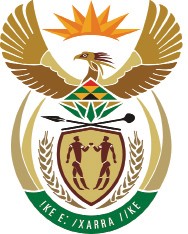 STATISTICAL REPORT ON THE COMPLIANCE OF NATIONAL AND PROVINCIAL DEPARTMENTS TO REGULATION 13 (c) OF THE PUBLIC SERVICE REGULATIONS, 2016 AND THE DIRECTIVE ON CONDUCTING BUSINESS WITH AN ORGAN OF STATE, 01 APRIL 2020 to 31 JANUARY 2021February 2021ColumnABCDNational DepartmentAggregate number of Public Servants listed on CSD conducting business with an organ of state as at end of March 2019Number of Public Servants listed on CSD conducting business with an organ of state as at end of April 2020Number of Public Servants listed on CSD conducting business with an organ of state as at end of January 2021Action taken by Department (Review, follow-up, investigation and outcome as at January 2021)1Agriculture, Land Reform and Rural Development698No response was provided to the DPSA.2Basic Education13133The department commenced with investigations.3Civilian Secretariat for Police Service000N/A4Communications and Digital Technologies000N/A5Cooperative Governance830N/A6Correctional Services379633No response was provided to the DPSA.  However, the DPSA contacted the Ethics Officer who confirmed that they are working on the cases.7Economic Development000N/A8Employment and Labour9131Those employees found guilty were suspended for three months without pay.9Energy200N/A10Environmental Affairs, Forestry and Fisheries284The department commenced with investigations.11Government Communication and Information System110N/A12Health230N/A13Higher Education and Training8411830No response was provided to the DPSA.14Home Affairs240N/A15Human Settlements020N/A16Independent Police Investigative Directorate000N/A17International Relations and Cooperation020N/A18Justice and Constitutional Development8143No response was provided to the DPSA.19Military Veterans100N/A20Mineral Resources and Energy220N/A21National School of Government100N/A22National Treasury350N/A23Office of the Chief Justice230N/A24Office of the Public Service Commission120N/A25Planning, Monitoring and Evaluation542The department indicated that they finalised their cases and found the employees not guilty.26Presidency120 (2 in official capacity) N/A27Public Enterprises000N/A28Public Service and Administration01 serving on an Audit Board00N/A29Public Works and Infrastructure561The department indicated that the case required further investigation and have been forwarded to the Fraud and Anti-Corruption Unit.30Rural Development and Land Reform1090N/A31Science and Technology04 in official capacity59The department commenced with investigations, but found the employees to be not guilty.32Small Business Development000N/A33Social Development578The department finalised six cases and found it not to involve employees conducting business with the State.  One case was referred for disciplinary action.34South African Police Service497815The department commenced with investigations.  The department indicated that they have investigated 78 cases of which they found 41 cases not to be involving employees conducting business with the State, with 37 cases referred for disciplinary action and 12 cases (also included under disciplinary cases) referred for criminal charges (of which 2 are enquiries being opened).35Sports, Arts and Culture000N/A36Sport and Recreation South Africa010N/A37Statistics South Africa661The department commenced with investigations.  .  One employee was interviewed and stated that he was not aware that his company was registered in CSD.  The matter was referred for further investigation.38Telecommunications and Postal Services020N/A39Tourism112The department commenced with investigations.40Trade, Industry and Competition06 in official capacity0 (5 In official capacity)4 (5 in official capacity)The department confirmed that 5 identified employees were appointed in an official capacity.41Traditional Affairs110N/A42Transport020N/A43Water and Sanitation362No response was provided to the DPSA.44Women, Youth and Persons with Disabilities000N/ATotal270 (11 in official capacity)428 (5 in official capacity)126 (7 in official capacity)ColumnA	BCDFProvinceDepartmentNumber of Public Servants listed on CSD conducting business with an organ of state as at end of March 2019 (aggregate)Number of Public Servants listed on CSD conducting business with an organ of state as at end of April 2020Number of Public Servants listed on CSD conducting business with an organ of state as at end of January 2021Action taken by Department (Review, follow-up, investigation and outcome as at January 2021)Kwa-Zulu Natal1Agriculture and Rural Development352The department commenced with investigations.2Arts and Culture420N/A3Community Safety and Liaison13100N/A4Cooperative Governance and Traditional Affairs16273 (1 in official capacity)The department commenced with investigations.  The department indicated that izinduna & amakhosi are not employed in terms of the Public Service Act. The department further indicated that one employee is under investigation and one employee is serving on a board in an official capacity.5Economic Development, Tourism and Environmental Affairs120N/A6Education801255The department commenced with investigations.7Health538721No response was provided to the DPSA.8Human Settlements240N/A9Office of the Premier243The department commenced with investigations.10Provincial Treasury000N/A11Public Works240N/A12Social Development330N/A13Sport and Recreation230N/A14Transport77815The department commenced with investigations.Total25835739Gauteng1Agriculture and Rural Development320N/A2Cooperative Governance and Traditional Affairs000N/A3Community Safety129No response was provided to the DPSA.4Economic Development011No response was provided to the DPSA.5Education34436No response was provided to the DPSA.6E-Government000N/A7Health295916No response was provided to the DPSA.8Human Settlements122No response was provided to the DPSA.9Infrastructure Development020N/A10Office of the Premier010N/A11Provincial Treasury112No response was provided to the DPSA.12Roads and Transport001No response was provided to the DPSA.13Social Development010N/A14Sport, Arts, Culture and Recreation330N/A.Total7211737North West1Community Safety and Transport Management010N/A2Culture, Arts and Traditional Affairs000N/A3Education and Sports Development12156No response was provided to the DPSA.4Finance, Economy and Enterprise Development110N/A5Health11187No response was provided to the DPSA.6Local Government and Human Settlements010N/A7Office of the Premier000N/A8Public Works and Roads120N/A9Rural, Environment and Agriculture Development010N/A10Social Development110N/A11Tourism000N/ATotal264013Eastern Cape1Cooperative Governance and Traditional Affairs3515No response was provided to the DPSA.2Economic Development , Environmental Affairs and Tourism100N/A3Education58377No response was provided to the DPSA.4Health415725No response was provided to the DPSA.5Human Settlements010N/A6Office of the Premier137No response was provided to the DPSA.7Provincial Treasury017No response was provided to the DPSA.8Roads and Public Works241No response was provided to the DPSA.9Rural Development and Agrarian Reform211No response was provided to the DPSA.10Safety & Liaison10N/A11Social Development341No response was provided to the DPSA.12Sport, Recreation, Arts and Culture202No response was provided to the DPSA.13Transport244No response was provided to the DPSA.Total11511870Limpopo1Agriculture and Rural Development340N/A2Cooperative Governance, Human Settlements and Traditional Affairs141No response was provided to the DPSA.3Community Safety000N/A4Economic Development, Environment and Tourism220N/A5Education506417The department indicated that investigations are underway. 6Health175622The department has indicated that the cases have been referred to the SAPS for further handling.7Office of the Premier110N/A8Provincial Treasury110N/A9Public Works, Roads and Infrastructure000N/A10Social Development211No response was provided to the DPSA.11Sports, Art and Recreation010N/A12Transport100N/ATotal7813841Mpumalanga1Agriculture, Rural Development, Land and Environmental Affairs4211No response was provided to the DPSA.2Community Safety, Security and Liaison325No response was provided to the DPSA.3Cooperative Governance and Traditional Affairs013No response was provided to the DPSA.4Culture, Sport and Recreation121No response was provided to the DPSA.5Economic Development and Tourism210N/A6Education253516No response was provided to the DPSA.7Health213514No response was provided to the DPSA.8Human Settlements010N/A9Office of the Premier000N/A10Provincial Treasury000N/A11Public Works, Roads and Transport1443No response was provided to the DPSA.12Social Development220N/ATotal7210443Free State1Agriculture220N/A2Cooperative Governance and Traditional Affairs000N/A3Economic Development, Tourism and Environmental Affairs100N/A4Education29353No response was provided to the DPSA.5Health173610No response was provided to the DPSA.6Human Settlements010N/A7Office of the Premier120N/A8Police, Roads and Transport1092No response was provided to the DPSA.9Provincial Treasury027No response was provided to the DPSA.10Public Works and Infrastructure010N/A11Social Development3	33No response was provided to the DPSA.12Sport, Arts, Culture and Recreation320N/ATotal669325Northern Cape1Agriculture, Land Reform and Rural Development252No response was provided to the DPSA.2Cooperative Governance, Human Settlements and  Traditional Affairs232The department commenced with investigations.3Education253442No response was provided to the DPSA.4Environmental Affairs and Nature Conservation400N/A5Economic Development and Tourism012No response was provided to the DPSA.6Health374517The department commenced with investigations, with eleven cases handed over for disciplinary process.7Office of the Premier120N/A8Provincial Treasury011No response was provided to the DPSA.9Roads and Public Works321No response was provided to the DPSA.10Social Development335The department commenced with investigations.  The department issued two letters to request two employees to resign from the CSD.11Sport, Arts and Culture140N/A12Transport, Safety and Liaison010N/ATotal7910172Western Cape 1Agriculture220N/A2Community Safety000N/A3Cultural Affairs and Sport003No response was provided to the DPSA.4Economic Development and Tourism002No response was provided to the DPSA.5Education13183The department has indicated that all investigations are still in progress.6Environmental Affairs and Development  Planning000N/A7Health142010The department commenced with an investigation.8Human Settlements000N/A9Local Government000N/A10Premier010N/A11Provincial Treasury020N/A12Social Development000N/A13Transport and Public Works300N/ATotal324318ABCDEGDepartmentsAggregate number of Public Servants listed on CSD conducting business with an organ of state as at end of March 2019Number of Public Servants listed on CSD conducting business with an organ of state as at end of April 2020Number of Public Servants listed on CSD conducting business with an organ of state as at end of January 2021Increase or decrease of number of Public Servants conducting business with an organ of state over the period)1KwaZulu-Natal25835739-3182Gauteng7211737-803North West264013-274Eastern Cape11511870-485Limpopo7813841-976Mpumalanga7210443-617Free State669325-688Northern Cape7910172-299Western Cape324318-25Total Provincial Departments7981111358 (1 in official capacity)-753Total National Departments270 (11 in official capacity)428 (5 in official capacity)126 (7 in official capacity)-302Grand Total1068 (11 in official capacity)1539 (5 in official capacity)484 (8 in official capacity) -1055